СОВЕТ ДЕПУТАТОВ ДЗЕРЖИНСКОГО РАЙОНАКрасноярского краяРЕШЕНИЕ23.11.2006                                        с. Дзержинское                              № 15-147Р   О системе налогообложения в видеединого налога на вмененный доходдля отдельных видов деятельностина территории Дзержинского района(в ред. Решения совета депутатов Дзержинского района№ 26-228Р от 09.11.2007, № 32-262Р от 11.04.2008,№ 36-312Р от 11.11.2008, № 11-88Р от 27.12.2016)        На основании  главы 26.3 части второй Налогового кодекса Российской Федерации, руководствуясь ст.20 Устава Дзержинского района, Совет депутатов Дзержинского района РЕШИЛ:            1. Ввести на территории Дзержинского района систему налогообложения в виде единого налога на вмененный доход для отдельных видов деятельности.  2. Установить, что система налогообложения в виде единого налога на вмененный доход для отдельных видов деятельности применяется в отношении видов деятельности предпринимательской деятельности согласно приложению № 1.            3. Установить значения корректирующего коэффициента базовой доходности К2 учитывающего совокупность особенностей ведения  предпринимательской деятельности в том числе: ассортимент товаров (работ, услуг); фактический период времени осуществления деятельности; величину доходов; особенности места ведения предпринимательской деятельности; площадь информационного поля электронных табло; площадь информационного поля наружной рекламы с любым способом нанесения изображения; площадь информационного поля наружной рекламы с автоматической системой изображения; количество автобусов любых типов, легковых и грузовых автомобилей, прицепов, полуприцепов и прицепов- роспусков; речных судов, используемых для распространения и (или) размещения реклама; тип предприятий общественного питания; группа (подгруппа), вид бытовых услуг; доля фактически полученных средств бюджетного финансирования; тип стоянок по хранению автотранспортных средств; тип стоянок по хранению  автотранспортных средств; места распространения и (или) размещения рекламы; услуги по временному размещению и проживанию; места, расположенные на рынке или в других местах торговли; вид автотранспортных услуг; вид услуг по ремонту, техническому обслуживанию, мойке автотранспортных средств, согласно приложению № 2. 4. Контроль  за исполнением настоящего решения возложить на первого заместителя главы района В.Н. Дергунова.5. Решение вступает в силу по истечении одного месяца со дня его официального опубликования в газете «Дзержинец» и распространяется на правоотношения, возникшие с 01.01.2017 года.Приложение № 1к Решению Совета депутатов Дзержинского района№  15-147Р от 23.11.2006 года(в ред. Решения совета депутатов Дзержинского района№ 26-228Р от 09.11.2007, № 32-262Р от 11.04.2008,№ 36-312Р от 11.11.2008, № 11-88Р от 27.12.2016)Виды деятельности, в отношении которых применяется система налогообложения в виде ЕНВД для отдельных  видов деятельности:1)  Оказание бытовых услуг (в ред. Решения Совета депутатов Дзержинского района № 11-88Р от 27.12.2016); 2) Оказание ветеринарных услуг;3) Оказание услуг по ремонту, техническому обслуживанию и мойке автотранспортных средств;4) Оказание услуг по  перевозке пассажиров и грузов, осуществляемых организациями и индивидуальными предпринимателями, имеющими на праве собственности или ином праве  (пользования,  владения и (или) распоряжения) не более 20 транспортных средств, предназначенных для оказания таких услуг; 5) Оказание услуг по предоставлению во временное владение (в пользование) мест для стоянки автотранспортных средств, а также по хранению автотранспортных средств на платных  стоянках (за исключением) штрафных автостоянок (в ред. Решения Совета депутатов Дзержинского района № 36-312Р от 11.11.2008); 6) Розничная торговля, осуществляемая через магазины и павильоны с площадью торгового зале не  более 150 квадратных метров по каждому объекту организации торговли;7)  Розничной торговли, осуществляемой через объекты стационарной торговой сети, не имеющей торговых залов, а также объекты нестационарной торговой сети (в ред. Решения Совета депутатов Дзержинского района № 36-312Р от 11.11.2008);8) Оказание услуг общественного питания, осуществляемых через объекты организации общественного  питания с площадью зала обслуживания посетителей не более 150 квадратных метров по каждому объекту организации общественного питания;9) Оказание услуг общественного питания, осуществляемых через объекты организации общественного питания, не имеющие торгового зала обслуживания посетителей;10)  Распространение наружной рекламы с использованием рекламных конструкций (в ред. Решения Совета депутатов Дзержинского района № 36-312Р от 11.11.2008);          11) Размещение рекламы на транспортных средствах (в ред. Решения Совета депутатов Дзержинского района № 36-312Р от 11.11.2008);           12) Оказание услуг по временному размещению и проживанию организациями и предпринимателями, использующими в каждом объекте представления данных услуг общую площадь спальных помещений не  более 500 квадратных метров; 13) Оказание услуг по передаче во временное владение и (или) в пользование торговых мест, расположенных в объектах стационарной торговой сети, не имеющих торговых залов, объектов нестационарной торговой сети, а также объектов организации общественного питания, не имеющих зала обслуживания посетителей  (в ред. Решения Совета депутатов Дзержинского района № 36-312Р от 11.11.2008);    14) Оказание услуг по передаче во временное владение и (или) в пользование земельных участков для размещения объектов стационарной и нестационарной торговой сети, а также объектов организации общественного питания  (в ред. Решения Совета депутатов Дзержинского района № 36-312Р от 11.11.2008).    Приложение № 2 к Решению Совета депутатовДзержинского района№ 15–147Р от 23.11.2006г(в ред. Решения совета депутатов Дзержинского района№ 26-228Р от 09.11.2007, № 32-262Р от 11.04.2008,№ 36-312Р от 11.11.2008, № 11-88Р от 27.12.2016)Значение корректирующего коэффициента базовой доходности для расчета суммы ЕНВД для отдельных видов деятельности1. Оказание бытовых услуг(в ред. Решения Совета депутатов Дзержинского района № 11-88Р от 27.12.2016) 2. Оказание ветеринарных услуг3. Розничная торговля4. Оказание услуг общественного питания5. Оказание услуг по хранению автотранспортных средств на платных стоянках6. Распространение и (или) размещение наружной рекламы7. Оказание гостиничных услуг8. Оказание услуг по передаче во временное владение и (или)пользование стационарных торговых мест9. Оказание услуг по ремонту, техническому обслуживанию и мойке автотранспортных средств10.Оказание автотранспортных услуг по перевозке пассажиров и грузов, осуществляемых организациями и индивидуальными предпринимателями11. Оказание услуг по передаче во владение и (или) в пользование земельных участков (в ред. Решения совета депутатов Дзержинского района № 26-228Р от 09.11.2007) Распространение и (или) размещение наружной рекламы с любым нанесением изображения, за исключением наружной рекламы с автоматической сменой изображения и (или) размещение наружной рекламы с автоматической сменой изображения, распространение и (или) размещение наружной рекламы посредством электронных табло; распространение и (или) размещение рекламы на автобусах любых типов и грузовых автомобилях, прицепах, полуприцепах – роспусках, речных судах.       К документам, подтверждающим ведение деятельности по распространению рекламы и (или) размещению наружной рекламы относятся документы, содержащие информацию о правовых основаниях использования тех или иных стационарных  технических средств наружной рекламы, их типе (разновидности) и основных характеристиках (паспорт рекламного места, эскизы или дизайн – проекты рекламных конструкций, договоры аренды (субаренды)  стационарных технических средств наружной рекламы, договоры с заказчиком на размещение его рекламной информации, разрешения на размещение стационарных технических средств наружной рекламы), договоры на  оказание услуг по предоставлению и (или) использованию стационарных технических средств наружной рекламы для размещения (распространения) рекламной информации и т.п.) 7. Оказание  гостиничных услуг.       Спальное помещение - помещение, используемое для временного размещения и проживания (квартира, комната, строение и т.п.)        Общая площадь спальных помещений – общая площадь помещений, которая определяется на основании инвентаризационных и правоустанавливающих документов: договоров купли- продажи квартир, домов, гостиниц, пансионатов и  других объектов временного размещения и проживания граждан; технических  паспортов, экспликаций и договоров аренды (субаренды) на объекты временного размещения и проживания.         При этом при расчете площади спальных помещений объектов гостиничного типа (гостиницы, кемпинги, пансионаты и т.п.) из общей площади данных объектов исключается площадь помещений, находящихся в общем пользовании проживающих (общие коридоры и санузлы, хозяйственные и офисные помещения, комнаты для бытового обслуживания, столовые и др.)8. Оказание услуг по передаче во временное владение и (или) пользование стационарных торговых мест.     Оказание услуг по передаче по временное владение и (или) пользование стационарных торговых мест, расположенных на рынках и в других местах торговли, не имеющих залов обслуживания посетителей.      Торговое место -стационарное торговое место, расположенное на рынке и в других местах торговли используемое для оказания услуги по передаче во временное владение и (или) пользование (контейнер, павильон, киоск, палатка, прилавок, автофургон, склад и т.п.)         Количество торговых мест расположенное на рынке и в других местах торговли определяется на основание инвентаризационных и правоустанавливающих документов: договоров купли-продажи, технических паспортов, экспликаций, договоров аренды (субаренды) на объекты временного владения и (или) пользования и т.п.9. Оказание услуг по ремонту, техническому обслуживанию и мойке автотранспортных средств.10. Оказание автотранспортных услуг по перевозке пассажиров и грузов, осуществляемых организациями и индивидуальными предпринимателями.Приложение №3к Решению Совета депутатовДзержинского района № 15-147 Р от  23.11.2006г                    Перечень населенных пунктов центральных усадьб1.Денисово                                    6.Курай                             2.Н-Танай                                      7.Орловка                                             3.Усолка                                        8.Шеломки                     4.А-Ерша                                      9.Михаловка5.Улюколь                                                     Приложение № 4                                                          к Решению Совета депутатов                                                          Дзержинского района  №15-147 от 23.11.2006Перечень  отдаленных  и  труднодоступных  населенных  пунктов1.Асанск                            14.Николаевка2.Ашпатск                         15.Новый3.Батов                               16.Петровка4.Борки                              17.Плитное5.Б-Степь                           18.Семеновка6.Вознесенка                     19.Топол7.В-Танай                          20.Таловая8.Канарай                          21.Чемурай9.Кондратьево                  22.Чурюково10.Курыш                         23.Харьковка11.Колон12.Кедровка13.Макарово   Приложение № 5                                                            к Решению Совета депутатов                                                             Дзержинского района №  15-147Р от 23.11.2006г.Перечень  ФАПов  Дзержинского  района1.А-Ершинский               9. Курайский                        17.Топольский2.Батовский                     10.Михайловский                18.Усольский  3.Вознесенский               11.Николаевский                 19.Улюкольский4.Денисовский                12.Н-Танайский                   20.Шеломковский5.Канарайский                13.Орловский6.Кедровский                  14.Петровский7.Колонский                    15.Плитненский8.Курышский                  16.СеменовскийПредседательДзержинского районногоСовета депутатов_______________ Л.Н. Окладников          Глава Дзержинского района         _______________ Д.Н. АшаевКоды видов деятельностиНаименование вида экономической деятельности, относящихся к бытовым услугамЗначение    коэффициента К213.92.2Пошив готовых текстильных изделий по индивидуальному заказу населения, кроме одежды0,213.99.4Изготовление прочих текстильных изделий по индивидуальному заказу населения, не включенных в другие группировки 0,214.11.2Пошив одежды из кожи по индивидуального заказу населения0,214.12.2Пошив производственной одежды по индивидуальному заказу населения0,214.13.3Пошив и вязание прочей верхней одежды по индивидуальному заказу населения0,214.14.4Пошив нательного белья по индивидуальному заказу населения0,214.19.5Пошив и вязание  прочей одежды и аксессуаров одежды, головных уборов  по индивидуальному заказу населения0,214.20.2Пошив меховых изделий по индивидуальному заказу населения0,214.31.2Изготовление  вязаных и трикотажных чулочно-носочных изделий по индивидуальному заказу населения0,214.39.2Изготовление прочих вязаных и трикотажных изделий не включенные в другие группировки по индивидуальному заказу населения0,215.20.5Пошив обуви и различных дополнений к обуви по индивидуальному заказу населения 0,3774.20Деятельность в области фотографии0,3777.21Прокат и аренда товаров для отдыха и спортивных товаров0,277.22Прокат видеокассет и аудиокассет, грампластинок, компакт-дисков (CD), цифровых видеодисков (DVD)0,277.29Прокат и аренда прочих предметов личного пользования и хозяйственно-бытового назначения77.29.1Прокат телевизоров, радиоприемников, устройств видеозаписи, аудиозаписи и подобного оборудования0,277.29.2Прокат мебели, электрических и неэлектрических бытовых приборов0,277.29.3Прокат музыкальных инструментов0,277.29.9Прокат прочих бытовых изделий и предметов личного пользования для домашних хозяйств, предприятий и организаций, не включенных в другие группировки0,282.19Деятельность по фотокопированию и подготовке документов и прочая специализированная вспомогательная деятельность по обеспечению деятельности офиса0,395.11 Ремонт компьютеров и периферийного компьютерного оборудования0,4995.12Ремонт коммуникационного оборудования0,4995.21Ремонт электронной бытовой техники0,4995.22Ремонт бытовых приборов, домашнего и садового инвентаря95.22.1 Ремонт бытовых приборов, домашнего и садового инвентаря0,4995.22.2 Ремонт домашнего и садового оборудования0,4995.23Ремонт обуви и прочих изделий из кожи0,3795.25.1 Ремонт часов0,18 95.29.1 Ремонт одежды и текстильных изделий0,295.29.11Ремонт одежды 0,295.29.12Ремонт текстильных изделий0,295.29.13Ремонт трикотажных изделий0,296.01Стирка и химическая чистка текстильных и меховых изделий0,296.02Предоставление услуг парикмахерскими и салонами красоты0,3796.02.1Предоставление парикмахерских услуг 0,3796.03Организация похорон и связанных с ними услуг0,2596.04Деятельность физкультурно-оздоровительная 0,16 Иные виды бытовых услуг1,0Доля фактически полученных средств бюджетного финансированияЗначение коэффициента К2Оказание ветеринарных услуг организациями, у которых доля фактически полученных средств бюджетного финансирования в общей сумме доходов за налоговый период составляет:2.1.-свыше 69 до 100%0,052.2.-свыше 49 до 69% (включительно) (в ред. Решения совета депутатов Дзержинского района № 26-228Р от 09.11.2007)0,242.3.-до 49% (включительно)0,42.4.- организации при отсутствии бюджетного финансирования и индивидуальными предпринимателями0,5Ассортимент (группа) товаровЗначение коэффициента К2Значение коэффициента К2Розничная торговля, осуществляемая через магазины  и павильоны с площадью торгового зала не более 150 квадратных метров по каждому объекту организации торговли.3.1.3.1.Продовольственными товарами (без спиртных напитков и табачных изделий)0,1230,1233.2.3.2.Продовольственными и (или) непродовольственными товарами:3.2.1.3.2.1.Дзержинское  (в ред. Решения совета депутатов Дзержинского района № 36-2312Р от 11.11.2008)0,37 0,37 3.2.2.3.2.2.в населенных пунктах - Денисово, Курай, Н-Танай, Орловка, Усолка, Шеломки, А-Ерша, Михайловка, Улюколь  (в ред. Решения совета депутатов Дзержинского района № 36-2312Р от 11.11.2008)0,25 0,25 3.2.3.3.2.3.в населенных пунктах - Асанск, Ашпатск, Батов, Борки, Б-Степь, Вознесенка, В-Танай, Канарай, Кондратьево, Курыш, Колон, Кедровка, Макарово, Николаевка, Новый, Петровка, Плитное, Семеновка, Топол, Таловая, Чемурай, Чурюково, Харьковка  (в ред. Решения совета депутатов Дзержинского района № 36-2312Р от 11.11.2008) 0,050,053.3.3.3.Ювелирными изделиями и драгоценностями1,01,03.4.Розничная торговля, осуществляемая через объекты стационарной торговой сети, не имеющих торговых залов, а также  через объекты нестационарной  торговой сети, площадь торгового места в которых:(в ред. Решения совета депутатов Дзержинского района № 26-228Р от 09.11.2007,  (в ред. Решения совета депутатов Дзержинского района № 36-2312Р от 11.11.2008)) Розничная торговля, осуществляемая через объекты стационарной торговой сети, не имеющих торговых залов, а также  через объекты нестационарной  торговой сети, площадь торгового места в которых:(в ред. Решения совета депутатов Дзержинского района № 26-228Р от 09.11.2007,  (в ред. Решения совета депутатов Дзержинского района № 36-2312Р от 11.11.2008)) Площадь торговогоместаПлощадь торговогоместа3.4.Розничная торговля, осуществляемая через объекты стационарной торговой сети, не имеющих торговых залов, а также  через объекты нестационарной  торговой сети, площадь торгового места в которых:(в ред. Решения совета депутатов Дзержинского района № 26-228Р от 09.11.2007,  (в ред. Решения совета депутатов Дзержинского района № 36-2312Р от 11.11.2008)) Розничная торговля, осуществляемая через объекты стационарной торговой сети, не имеющих торговых залов, а также  через объекты нестационарной  торговой сети, площадь торгового места в которых:(в ред. Решения совета депутатов Дзержинского района № 26-228Р от 09.11.2007,  (в ред. Решения совета депутатов Дзержинского района № 36-2312Р от 11.11.2008)) не превышает 5 кв.м.превышает 5 кв.м.3.4.1.Продовольственными товарамиПродовольственными товарами0,1480,1483.4.2.Непродовольственными товарамиНепродовольственными товарами0,1480,1483.4.3.Развозная и разносная розничная торговляРазвозная и разносная розничная торговля0,60,63.5.Специализированная торговля, осуществляемая через магазины с площадью торгового зала не более 150 квадратных метров, реализующих одну группу товаров или ее часть, выручка от реализации которых составляет не менее 80% в общем объеме выручки по каждому объекту организации торговли:Специализированная торговля, осуществляемая через магазины с площадью торгового зала не более 150 квадратных метров, реализующих одну группу товаров или ее часть, выручка от реализации которых составляет не менее 80% в общем объеме выручки по каждому объекту организации торговли:3.5.1.Товарами бытовой техники (радиоэлектронной  аппаратурой, бытовыми машинами, приборами), оргтехникой, оргтехникой, парфюмерно-косметическими товарами, мебелью, сантехникой и стройматериалами (в ред. Решения совета депутатов Дзержинского района № 36-2312Р от 11.11.2008)Товарами бытовой техники (радиоэлектронной  аппаратурой, бытовыми машинами, приборами), оргтехникой, оргтехникой, парфюмерно-косметическими товарами, мебелью, сантехникой и стройматериалами (в ред. Решения совета депутатов Дзержинского района № 36-2312Р от 11.11.2008)0,37 0,37 3.5.2.Запасными частями к транспортным средствам, шинами, аккумуляторами, автомобильной косметикой и сопутствующими товарамиЗапасными частями к транспортным средствам, шинами, аккумуляторами, автомобильной косметикой и сопутствующими товарами0,370,373.5.3.Детскими товарамиДетскими товарами0,1230,1233.5.4.Школьно – письменными принадлежностямиШкольно – письменными принадлежностями0,180,183.5.5.Спиртными напиткамиСпиртными напитками1,01,03.5.6.Табачными изделиямиТабачными изделиями0,30,33.6.Лекарственными средствами  и изделиями медицинского назначенияЛекарственными средствами  и изделиями медицинского назначения3.6.1.ДзержинскоеДзержинское0,30,33.6.2.Отдаленные и труднодоступные пункты (в ред. Решения совета депутатов Дзержинского района № 36-2312Р от 11.11.2008)Отдаленные и труднодоступные пункты (в ред. Решения совета депутатов Дзержинского района № 36-2312Р от 11.11.2008) 0,02 0,02Типы предприятий общественного питанияЗначение коэффициента К24.1.Оказание услуг общественного питания, осуществляемая через объекты организации общественного питания с площадью зала обслуживания посетителей не более 150 квадратных  метров по каждому объекту организации общественного питания4.1.1.Рестораны0,564.1.2.Кафе0,374.1.3.Столовые, находящиеся на территории  организаций, школьные и студенческие столовые0,14.1.4.Оказание  услуг общественного питания через объекты организаций общественного питания , не имеющие залы обслуживания посетителей0,1Сезонность Значение коэффициента К25.1.Хранение автотранспортных средств на открытых платных стоянках в период с 1 января по 31 марта0,155.2.Хранение автотранспортных средств на закрытых платных стоянках в период с 1 апреля по 31 декабря0,25Виды (способы) распространения и (или) размещения наружной рекламыЗначение коэффициента К26.1. Распространение наружной рекламы с использованием рекламных конструкций (за исключением рекламных конструкций с автоматической сменой изображения и электронных табло)0,56.2.Распространение наружной рекламы  с использованием рекламных конструкций с автоматической сменой изображения0,56.3.Распространение наружной рекламы посредством электронных табло0,56.4.Распространение рекламы на транспортных средствах0,5Оказание услугЗначение коэффициента К2 7.1.Оказание услуг по временному размещению и проживанию организациями и предпринимателями, использующими в каждом объекте предоставление данных услуг общую площадь помещений для временного размещения и проживания не более 500 квадратных метров0,18Тип торгового местаЗначение коэффициента К2 Значение коэффициента К2 Тип торгового местаесли площадь торгового места не превышает 5 кв.м.если площадьторгового места превышает 5 кв.м. 8.1.Оказание услуг по передаче во временное владение и (или) в пользование торговых мест, расположенных в объектах стационарной торговой сети, не имеющих торговых залов, объектов нестационарной торговой сети (контейнеров, павильонов, киосков, палаток и других объектов), а так же объектов организации общественного питания, не имеющих залов обслуживания посетителей (в ред. Решения совета депутатов Дзержинского района № 26-228Р от 09.11.2007,  в ред. Решения совета депутатов Дзержинского района № 36-2312Р от 11.11.2008))   0,12 0,12 Вид услуги Значение коэффициентаК29.1.Оказание услуг по ремонту, техническому обслуживанию и мойке автотранспортных средств0,5Вид автотранспортных услугЗначение коэффициента К210.1.Оказание автотранспортных услуг по перевозке пассажиров:-перевозка пассажиров на транспортном средстве при наличии не более 4 посадочных мест (в ред. Решения совета депутатов Дзержинского района № 36-2312Р от 11.11.2008)-перевозка пассажиров на транспортном средстве при наличии от 5 и более посадочных мест (в ред. Решения совета депутатов Дзержинского района№ 26-228Р от 09.11.2007) 0,70,2210.2.Оказание автотранспортных услуг по перевозке грузов1,0Тип земельного участкаЗначение коэффициента К2Значение коэффициента К2Тип земельного участкаЕсли площадь земельного участка не превышает 10 кв.м.Если площадь земельного участка превышает 10 кв.м.11.1.Оказание услуг по передаче во временное владение и (или) в пользование земельного участка для размещения объектов стационарной и нестационарной торговой сети, а также объектов организации собственного питания  (в ред. Решения совета депутатов Дзержинского района № 36-2312Р от 11.11.2008)0,050,057.Оказание услугЗначениеК27.1.Оказание (гостиничных) услуг и (или) по временному размещению и проживанию граждан организациями и предпринимателями0,158.Тип торгового места, расположенного на рынке или ив других местах торговлиЗначениеК28.1.Контейнер от 3 до 5 тонн0,18.2.Контейнер 10 тонн0,18.3.Контейнер от 20 тонн и более0,18.4.Павильоны0,18.5.Киоск 0,18.6.Палатка0,18.7.Прилавок до 10 кв.м.0,18.8.Прилавок в крытом помещении до 6 кв.м.0,18.9.Прилавок в крытом помещении площадью до 6 кв.м., оснащенный холодильным оборудованием0,18.10.Автофургон0,18.11.Склад0,19.Вид услугиЗначениеК29.1.Оказание услуг по ремонту, техническому обслуживанию автотранспортных средств0,59.2.Оказание услуг по мойке автотранспортных средств0,510.Оказание автотранспортных услугЗначениеК210.1.Оказание автотранспортных услуг по перевозке пассажиров организациями и индивидуальными предпринимателями0,610.2.Оказание автотранспортных услуг по перевозке грузов, осуществляемых организациями и индивидуальными предпринимателями0,8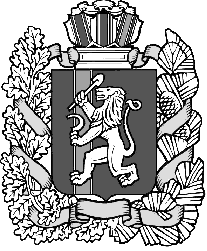 